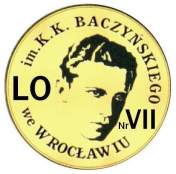 WYMAGANIA EDUKACYJNE Z ETYKI NIEZBĘDNE DO UZYSKANIA PRZEZ UCZNIA POSZCZEGÓLNYCH ŚRÓDROCZNYCH I ROCZNYCH OCEN KLASYFIKACYJNYCH WYNIKAJĄCYCH Z REALIZOWANEGO PROGRAMU NAUCZANIA: Paweł Kołodziński/ETYKA. Program nauczania dla szkół ponadpodstawowych (liceum i technikum)/OPERON - (LICEUM 4-LETNIE)Szczegółowe wymagania edukacyjne dla klasy 2.Szczegółowe wymagania edukacyjne dla klasy 2.Szczegółowe wymagania edukacyjne dla klasy 2.Szczegółowe wymagania edukacyjne dla klasy 2.Szczegółowe wymagania edukacyjne dla klasy 2.Ocenę niedostateczną otrzymuje uczeń, który nie spełnia wymagań edukacyjnych niezbędnych do uzyskania oceny dopuszczającej.Ocenę niedostateczną otrzymuje uczeń, który nie spełnia wymagań edukacyjnych niezbędnych do uzyskania oceny dopuszczającej.Ocenę niedostateczną otrzymuje uczeń, który nie spełnia wymagań edukacyjnych niezbędnych do uzyskania oceny dopuszczającej.Ocenę niedostateczną otrzymuje uczeń, który nie spełnia wymagań edukacyjnych niezbędnych do uzyskania oceny dopuszczającej.Ocenę niedostateczną otrzymuje uczeń, który nie spełnia wymagań edukacyjnych niezbędnych do uzyskania oceny dopuszczającej.Wymagania edukacyjne niezbędne do uzyskania oceny dopuszczającej Wymagania edukacyjne niezbędne do uzyskania oceny dostatecznejWymagania edukacyjne niezbędne do uzyskania oceny dobrejWymagania edukacyjne niezbędne do uzyskania oceny bardzo dobrejWymagania edukacyjne niezbędne do uzyskania oceny celującejDział II. AKTYWNE CZYTANIE DZIEDZICTWA ETYKI 8. W pogoni za cnotąDział II. AKTYWNE CZYTANIE DZIEDZICTWA ETYKI 8. W pogoni za cnotąDział II. AKTYWNE CZYTANIE DZIEDZICTWA ETYKI 8. W pogoni za cnotąDział II. AKTYWNE CZYTANIE DZIEDZICTWA ETYKI 8. W pogoni za cnotąDział II. AKTYWNE CZYTANIE DZIEDZICTWA ETYKI 8. W pogoni za cnotąUczeń: Zna pytania wyróżniające filozofię spośród innych dziedzin nauki.Rozumie, na czym polega praktyczny charakter etyki. Zna stanowisko Protagorasa i zasadę homo-mensura. Rozumie pojęcie relatywizm w etyce.Zna argumenty przemawiające za słusznością stanowiska prezentowanego przez sofistów
i przeciwko niemu.Przewiduje konsekwencje wynikające
z realizacji założeń relatywizmu w sferze etycznej.Odpowiada na pytania, słucha wypowiedzi innych osób.Uczeń: Odróżnia pytania charakterystyczne dla filozofii od pytań wyróżniających inne dziedziny nauki. Rozumie, na czym polega praktyczny charakter etyki. Zna stanowisko Protagorasa i zasadę homo-mensura. Wyjaśnia pojęcie relatywizm w etyce.Zna argumenty przemawiające za słusznością stanowiska prezentowanego przez sofistów
i przeciwko niemu.Przewiduje konsekwencje wynikające z realizacji założeń relatywizmu w sferze etycznej. Prezentuje własne poglądy. Słucha wypowiedzi innych osób.Uczeń: Wskazuje cechy filozofii; wskazuje pytania wyróżniające filozofię spośród innych dziedzin nauki.Analizuje praktyczny charakter etyki. Omawia stanowisko Protagorasa. Wyjaśnia zasadę homo-mensura. Zna poglądy Gorgiasza. Wyjaśnia pojęcie relatywizm w etyce.Formułuje argumenty przemawiające za słusznością stanowiska prezentowanego przez sofistów
i przeciwko niemu.Interpretuje stanowisko sofistów
w kontekście współczesnej rzeczywistości.Przewiduje konsekwencje wynikające z realizacji założeń relatywizmu w sferze etycznej. Prezentuje własne poglądy. Z uwagą słucha wypowiedzi innych osób.Uczeń:Wskazuje cechy filozofii; stawia pytania wyróżniające filozofię spośród innych dziedzin nauki.Analizuje praktyczny charakter etyki. Omawia stanowisko Protagorasa oraz Gorgiasza. Wyjaśnia zasadę homo-mensura.Charakteryzuje relatywizm w teorii poznania i w etyce.Formułuje argumenty przemawiające za słusznością stanowiska prezentowanego przez sofistów
i przeciwko niemu.Interpretuje stanowisko sofistów w kontekście współczesnej rzeczywistości.Przewiduje konsekwencje wynikające
z realizacji założeń relatywizmu w sferze etycznej. Prezentuje własne poglądy, stawiając tezy i argumentując. Z uwagą słucha wypowiedzi innych osób.Uczeń:Wskazuje cechy filozofii; stawia pytania wyróżniające filozofię spośród innych dziedzin nauki.Analizuje na praktyczny charakter etyki. Omawia stanowisko Protagorasa oraz Gorgiasza. Wyjaśnia zasadę homo-mensura.Charakteryzuje relatywizm w teorii poznania i w etyce.Formułuje argumenty przemawiające za słusznością stanowiska prezentowanego przez sofistów i przeciwko niemu.Interpretuje stanowisko sofistów w kontekście współczesnej rzeczywistości.Przewiduje konsekwencje wynikające z realizacji założeń relatywizmu
w sferze etycznej. Prezentuje własne poglądy, stawiając tezy i argumentując.
Z uwagą słucha wypowiedzi innych osób.W swoich rozważaniach wykorzystuje informacje i wnioski
z lektury dodatkowych tekstów z dziedziny etyki.Uczeń: Omawia życie
i postawę Sokratesa.Rozumie, na czym polega intuicyjne rozpoznawanie dobra.Rozumie pojęcie rachunek sumienia.Zna poglądy Sokratesa dotyczące istoty człowieka i celu działania. Dostrzega troskę filozofa
o dobro człowieka
w kontekście dobra duszy.Zna pojęcia cnota (arete) i daimonion.Rozumie rolę
i wartość rozumu
i wiedzy w działaniu. Zna pojęcie intelektualizm etyczny oraz argumenty przemawiające za słusznością tego stanowiska
i przeciwko niemu.Rozumie znaczenie pojęcia wolność
w ujęciu Sokratesa i jej rolę w działaniu.Zna pojęcia metoda elenktyczna i metoda majeutyczna. W rozważaniach
o postawie i poglądach Sokratesa dostrzega współczesny kontekst.Dokonuje autorefleksji
w odniesieniu do idei doskonalenia siebie. Odpowiada na pytania, słucha wypowiedzi innych osób.Uczeń: Omawia życie
i postawę Sokratesa.Rozważa przykłady na intuicyjne rozpoznawanie dobra.Rozumie pojęcie rachunek sumienia.Zna poglądy Sokratesa dotyczące istoty człowieka i celu działania. Dostrzega troskę filozofa o dobro człowieka
w kontekście dobra duszy.Zna pojęcia cnota (arete) i daimonion.Rozumie rolę
i wartość rozumu
i wiedzy w działaniu.Rozważa pojęcie intelektualizm etyczny oraz argumenty przemawiające za słusznością tego stanowiska
i przeciwko niemu. Rozumie znaczenie pojęcia wolność
w ujęciu Sokratesa
i jej rolę w działaniu.Rozumie pojęcie uwewnętrznienie szczęścia.Zna pojęcia metoda elenktyczna i metoda majeutyczna. W rozważaniach
o postawie
i poglądach Sokratesa dostrzega współczesny kontekst.Dokonuje autorefleksji w odniesieniu do idei doskonalenia siebie. Prezentuje własne poglądy. Słucha wypowiedzi innych osób.Uczeń: Omawia życie
i postawę Sokratesa.Rozważa przykłady intuicyjnego rozpoznawania dobra.Wyjaśnia pojęcie rachunek sumienia.Omawia poglądy Sokratesa dotyczące istoty człowieka i celu działania. Dowodzi troski filozofa o dobro człowieka
w kontekście dobra duszy.Objaśnia pojęcia cnota (arete)
i daimonion.Analizuje rolę
i wartość rozumu
i wiedzy w działaniu.Wyjaśnia pojęcie intelektualizm etyczny. Formułuje argumenty przemawiające za słusznością tego stanowiska
i przeciwko niemu. Wyjaśnia znaczenie pojęcia wolność 
w ujęciu Sokratesa
i określa jej wartość
w działaniu.Rozumie pojęcie uwewnętrznienie szczęścia.Wyjaśnia istotę
i wskazuje elementy metody elenktycznej. Zna pojęcie metoda majeutyczna.W ocenie postawy
i poglądów Sokratesa bierze pod uwagę współczesny kontekst. Dokonuje autorefleksji w odniesieniu do idei doskonalenia siebie.Prezentuje własne poglądy. Z uwagą słucha wypowiedzi innych osób.Uczeń:Omawia życie
i postawę Sokratesa.Wskazuje i omawia przykłady intuicyjnego rozpoznawania dobra.Definiuje pojęcie rachunek sumienia.Omawia oraz interpretuje poglądy Sokratesa dotyczące istoty człowieka
i celu działania. Dowodzi troski filozofa o dobro człowieka
w kontekście dobra duszy.Definiuje i wyjaśnia pojęcia cnota (arete) i daimonion.Analizuje rolę
i wartość rozumu
i wiedzy w działaniu.Definiuje
i interpretuje pojęcie intelektualizm etyczny. Formułuje argumenty przemawiające za słusznością tego stanowiska
i przeciwko niemu.Wyjaśnia znaczenie pojęcia wolność
w ujęciu Sokratesa
i określa jej wartość w działaniu.Rozumie pojęcie uwewnętrznienie szczęścia.Wskazuje istotę
i elementy metody elenktycznej. Interpretuje metaforę zawartą w pojęciu metoda majeutyczna.W ocenie postaw
i poglądów Sokratesa bierze pod uwagę współczesny kontekst.Dokonuje autorefleksji
w odniesieniu do idei doskonalenia siebie.W wypowiedziach wykorzystuje poznane pojęcia.Prezentuje własne poglądy, stawiając tezy i argumentując. Z uwagą słucha wypowiedzi innych osób.Uczeń:Omawia życie
i postawę Sokratesa.Wskazuje i omawia przykłady intuicyjnego rozpoznawania dobra.Definiuje pojęcie rachunek sumienia.Omawia oraz interpretuje poglądy Sokratesa dotyczące istoty człowieka i celu działania. Dowodzi troski filozofa o dobro człowieka
w kontekście dobra duszy.Definiuje i wyjaśnia pojęcia cnota (arete)
i daimonion.Analizuje rolę i wartość rozumu i wiedzy
w działaniu. Definiuje
i interpretuje pojęcie intelektualizm etyczny. Formułuje argumenty przemawiające za słusznością tego stanowiska i przeciwko niemu.Wyjaśnia znaczenie pojęcia wolność
w ujęciu Sokratesa
i określa jej wartość
w działaniu.Rozumie pojęcie uwewnętrznienie szczęścia.Wskazuje istotę
i elementy metody elenktycznej. Interpretuje metaforę zawartą w pojęciu metoda majeutyczna. W ocenie postawy
i poglądów Sokratesa bierze pod uwagę współczesny kontekst. Dokonuje autorefleksji w odniesieniu do idei doskonalenia siebie.W wypowiedziach wykorzystuje poznane pojęcia.Prezentuje własne poglądy, stawiając tezy i argumentując.
Z uwagą słucha wypowiedzi innych osób.W swoich rozważaniach wykorzystuje informacje i wnioski
z lektury dodatkowych tekstów z dziedziny filozofii i etyki.Uczeń: Czyta fragment „Obrony Sokratesa”. Omawia wskazany fragment tekstu.Rozumie intencje Sokratesa. Wyjaśnia postawę filozofa
z punktu widzenia słuszności jej przyjęcia.Rozumie pojęcia moralizm i dzielność. Rozumie współczesny kontekst rozważań na temat postawy Sokratesa. Odpowiada na pytania, słucha wypowiedzi innych osób.Uczeń: Analizuje fragment „Obrony Sokratesa”. Interpretuje wskazany fragment tekstu.Rozumie intencje Sokratesa. Wyjaśnia postawę filozofa z punktu widzenia słuszności jej przyjęcia.Rozumie pojęcia moralizm i dzielność. W interpretacji postawy Sokratesa bierze pod uwagę współczesny kontekst.Odwołuje się do rozważań
z poprzednich zajęć. Prezentuje poglądy. Słucha wypowiedzi innych osób. Uczeń: Omawia fragment „Obrony Sokratesa”, określa tezę tekstu.Opisuje i analizuje postawę filozofa
z punktu widzenia słuszności jej przyjęcia.Omawia pojęcia moralizm oraz dzielność.Poddaje analizie intelektualizm etyczny.W interpretacji postawy Sokratesa bierze pod uwagę współczesny kontekst.Odwołuje się do rozważań
z poprzednich zajęć. Prezentuje poglądy, stawiając tezy
i argumentując.
Z uwagą słucha wypowiedzi innych osób.Uczeń:Omawia fragment „Obrony Sokratesa”, określa tezę tekstu.Opisuje i analizuje postawę filozofa
z punktu widzenia słuszności jej przyjęcia.Omawia pojęcia moralizm i dzielność.Poddaje analizie intelektualizm etyczny.W interpretacji postawy Sokratesa bierze pod uwagę współczesny kontekst.Odwołuje się do rozważań
z poprzednich zajęć, w wypowiedziach wykorzystuje poznane pojęcia. Prezentuje poglądy, stawiając tezy
i argumentując.
Z uwagą słucha wypowiedzi innych osób.Uczeń:Omawia fragment „Obrony Sokratesa”, określa tezę tekstu.Opisuje i analizuje postawę filozofa
z punktu widzenia słuszności jej przyjęcia.Omawia pojęcia moralizm i dzielność.Poddaje analizie intelektualizm etyczny.W interpretacji postawy Sokratesa bierze pod uwagę współczesny kontekst.Odwołuje się do rozważań
z poprzednich zajęć,
w wypowiedziach wykorzystuje poznane pojęcia.Prezentuje poglądy, stawiając tezy
i argumentując.
Z uwagą słucha wypowiedzi innych osób.W swoich rozważaniach wykorzystuje informacje i wnioski
z lektury dodatkowych tekstów z dziedziny filozofii i etyki.Uczeń: Zna najistotniejsze informacje dotyczące życia i dzieła Platona. Zna pojęcia monizm oraz dualizm ontologiczny
(w opisie bytu
i człowieka). Zna koncepcję idei
i koncepcję duszy.Identyfikuje cnoty: mądrość, odwagę, umiarkowanie
i sprawiedliwość
w życiu codziennym.Zapoznaje się
z platońską koncepcją miłości pojmowanej jako przyciąganie człowieka przez to, co wyższe (idealne).Czyta fragmenty Państwa i Uczty.Odpowiada na pytania, słucha wypowiedzi innych osób.Uczeń: Zna najistotniejsze informacje dotyczące życia i dzieła Platona.Rozumie metaforę
z Diogenesa Laertiosa (sen Sokratesa).Identyfikuje pojęcia monizm oraz dualizm ontologiczny (w opisie bytu i człowieka). Rozumie koncepcję idei i koncepcję duszy.Identyfikuje cnoty: mądrość, odwagę, umiarkowanie
i sprawiedliwość
w życiu codziennym.Rozumie platońską koncepcję miłości pojmowanej jako przyciąganie człowieka przez to, co wyższe (idealne).Zna mit jaskini. Czyta fragmenty Państwa i Uczty, odnajdując w nich omawiane zagadnienia. Prezentuje własne poglądy. Słucha wypowiedzi innych osób.Uczeń: Omawia życie i dzieło Platona.Interpretuje metaforę z Diogenesa Laertiosa (sen Sokratesa).Wyjaśnia pojęcia monizm oraz dualizm ontologiczny (w opisie bytu i człowieka).Dostrzega nowatorskie ujęcie opisu świata dokonanego przez Platona.Omawia koncepcję idei i koncepcję duszy; wskazuje cechy idei. Podaje przykłady postrzegania świata poprzez idee w życiu codziennym.Omawia cnoty: mądrość, odwagę, umiarkowanie
i sprawiedliwość. Wykorzystuje sformułowania cnót platońskich
w odniesieniu do współczesnej rzeczywistości.Interpretuje miłość pojmowaną jako przyciąganie człowieka przez to, co wyższe (idealne).Opisuje mit jaskini. Analizuje fragmenty Państwa i Uczty
w kontekście omawianych zagadnień.Prezentuje własne poglądy, stawiając tezy i argumentując.
Z uwagą słucha wypowiedzi innych osób.Uczeń:Omawia życie
i dzieło Platona.Interpretuje metaforę z Diogenesa Laertiosa (sen Sokratesa).Wyjaśnia pojęcia monizm oraz dualizm ontologiczny (w opisie bytu
i człowieka).Wskazuje nowatorskie ujęcie opisu świata dokonanego przez Platona.Omawia koncepcję idei i koncepcję duszy; wskazuje cechy idei. Podaje przykłady idei matematycznych
i moralnych. Wskazuje przykłady postrzegania świata poprzez idee w życiu codziennym.Wyszczególnia
i interpretuje cnoty: mądrość, odwagę, umiarkowanie
i sprawiedliwość. Wyjaśnia intelektualistyczny charakter etyki Platona. Wykorzystuje sformułowania cnót platońskich
w odniesieniu do współczesnej rzeczywistości.Interpretuje miłość pojmowaną jako przyciąganie człowieka przez to, co wyższe (idealne). Objaśnia mit jaskini. Analizuje fragmenty Państwa i Uczty
w kontekście omawianych zagadnień.W wypowiedziach wykorzystuje poznane pojęcia.Prezentuje własne poglądy, stawiając tezy i argumentując. Z uwagą słucha wypowiedzi innych osób.Uczeń:Omawia życie i dzieło Platona.Interpretuje metaforę
z Diogenesa Laertiosa (sen Sokratesa).Wyjaśnia pojęcia monizm oraz dualizm ontologiczny (w opisie bytu i człowieka).Wskazuje nowatorskie ujęcie opisu świata dokonanego przez Platona.Omawia koncepcję idei i koncepcję duszy; wskazuje cechy idei. Podaje przykłady idei matematycznych
i moralnych. Wskazuje przykłady postrzegania świata poprzez idee
w życiu codziennym.Wyszczególnia
i interpretuje cnoty: mądrość, odwagę, umiarkowanie
i sprawiedliwość. Wyjaśnia intelektualistyczny charakter etyki Platona. Wykorzystuje sformułowania cnót platońskich
w odniesieniu do współczesnej rzeczywistości.Interpretuje miłość pojmowaną jako przyciąganie człowieka przez to, co wyższe (idealne).Objaśnia mit jaskini. Analizuje fragmenty Państwa i Uczty
w kontekście omawianych zagadnień.W wypowiedziach wykorzystuje poznane pojęcia.Prezentuje własne poglądy, stawiając tezy i argumentując.
Z uwagą słucha wypowiedzi innych osób.W swoich rozważaniach wykorzystuje informacje i wnioski
z lektury dodatkowych tekstów z dziedziny filozofii i etyki.Uczeń: Zna najważniejsze informacje dotyczące życia i dzieła Arystotelesa.Poznaje arystotelesowską koncepcję duszy
i rozumie jej związek z etyką.Rozpoznaje przykłady cnót etycznych
i dianoetycznych. Wyjaśnia pojęcia eudajmonia (szczęście)
i phronesis (rozsądek). Rozumie wartość dobra moralnego
w osiągnięciu szczęścia.Poznaje trzy drogi dochodzenia do szczęścia. Rozumie zasadę złotego środka. Analizuje argumenty przemawiające za przyjęciem zasady złotego środka oraz przeciwko jej realizacji.Rozważa pojęcie sprawiedliwość.Rozumie pojęcie hierarchizacja dobra.Zna pojęcie dobro najwyższe
i dostrzega jego związek z istotą człowieka.Analizuje arystotelesowską koncepcję szczęścia, odnosząc ją do własnych doświadczeń
i obserwacji rzeczywistości.Odpowiada na pytania, słucha wypowiedzi innych osób.Uczeń: Zna najważniejsze informacje dotyczące życia i dzieła Arystotelesa.Wyjaśnia arystotelesowską koncepcję duszy i jej związek z etyką.Rozpoznaje przykłady cnót etycznych
i dianoetycznych. Wyjaśnia pojęcia eudajmonia (szczęście)
i phronesis (rozsądek). Rozumie wartość dobra moralnego
w osiągnięciu szczęścia.Zna trzy drogi dochodzenia do szczęścia. Tłumaczy zasadę złotego środka. Analizuje argumenty przemawiające za przyjęciem zasady złotego środka oraz przeciwko jej realizacji.Rozważa pojęcie sprawiedliwość.Rozumie pojęcie hierarchizacja dobra.Zna pojęcie dobro najwyższe i dostrzega jego związek z istotą człowieka.Analizuje arystotelesowską koncepcję szczęścia, odnosząc ją do własnych doświadczeń
i obserwacji rzeczywistości.Prezentuje własne poglądy. Słucha wypowiedzi innych osób. Uczeń: Omawia życie i dzieło Arystotelesa.Wyjaśnia arystotelesowską koncepcję duszy i jej związek z etyką.Rozróżnia cnoty etyczne
i dianoetyczne. Wyjaśnia pojęcia eudajmonia (szczęście) i phronesis (rozsądek). Wskazuje wartość dobra moralnego
w osiągnięciu szczęścia.Objaśnia trzy drogi dochodzenia do szczęścia. Tłumaczy zasadę złotego środka. Wskazuje argumenty przemawiające za przyjęciem zasady złotego środka oraz przeciwko jej realizacji.Rozważa pojęcie sprawiedliwość.Wyjaśnia pojęcie hierarchizacja dobra.Posługuje się pojęciem dobro najwyższe
i interpretuje jego związek z istotą człowieka.Analizuje arystotelesowską koncepcję szczęścia, odnosząc ją do własnych doświadczeń
i obserwacji rzeczywistości.Prezentuje własne poglądy, stawiając tezy i argumentując.
Z uwagą słucha wypowiedzi innych osób.Uczeń:Omawia życie
i dzieło Arystotelesa.Wyjaśnia arystotelesowską koncepcję duszy. Wykazuje podobieństwa
i różnice w pojmowaniu duszy przez Sokratesa, Platona
i Arystotelesa.Omawia trzy poziomy duszy
i wyjaśnia związek tego pojęcia z etyką.Omawia cnoty etyczne
i dianoetyczne oraz pojęcia eudajmonia (szczęście)
i phronesis (rozsądek). Wskazuje wartość dobra moralnego
w osiągnięciu szczęścia.Objaśnia trzy drogi dochodzenia do szczęścia. Tłumaczy zasadę złotego środka. Wskazuje argumenty przemawiające za przyjęciem zasady złotego środka oraz przeciwko jej realizacji.Analizuje pojęcie sprawiedliwość. Wyróżnia sprawiedliwość rozdzielczą
i równoważącą.Wyjaśnia pojęcie hierarchizacja dobra.Posługuje się pojęciem dobro najwyższe
i interpretuje jego związek z istotą człowieka.Analizuje arystotelesowską koncepcję szczęścia, odnosząc ją do własnych doświadczeń
i obserwacji rzeczywistości.Prezentuje własne poglądy, stawiając tezy i argumentując. W wypowiedziach wykorzystuje poznane pojęcia.
Z uwagą słucha wypowiedzi innych osób.Uczeń:Omawia życie i dzieło Arystotelesa.Wyjaśnia arystotelesowską koncepcję duszy. Wykazuje podobieństwa i różnice w pojmowaniu tego pojęcia przez Sokratesa, Platona
i Arystotelesa.Omawia trzy poziomy duszy i wyjaśnia związek tego pojęcia
z etyką.Omawia cnoty etyczne i dianoetyczne oraz pojęcia eudajmonia (szczęście) i phronesis (rozsądek). Wskazuje wartość dobra moralnego
w osiągnięciu szczęścia.Objaśnia trzy drogi dochodzenia do szczęścia. Tłumaczy zasadę złotego środka. Wskazuje argumenty przemawiające za przyjęciem zasady złotego środka oraz przeciwko jej realizacji.Rozważa pojęcie sprawiedliwość. Wyróżnia sprawiedliwość rozdzielczą
i równoważącą.Wyjaśnia pojęcie hierarchizacja dobra.Posługuje się pojęciem dobro najwyższe
i interpretuje jego związek z istotą człowieka.Analizuje arystotelesowską koncepcję szczęścia, odnosząc ją do własnych doświadczeń i obserwacji rzeczywistości.Prezentuje własne poglądy, stawiając tezy i argumentując.
W wypowiedziach wykorzystuje poznane pojęcia. Z uwagą słucha wypowiedzi innych osób.W swoich rozważaniach wykorzystuje informacje i wnioski
z lektury dodatkowych tekstów z dziedziny filozofii i etyki.9. W poszukiwaniu szczęścia9. W poszukiwaniu szczęścia9. W poszukiwaniu szczęścia9. W poszukiwaniu szczęścia9. W poszukiwaniu szczęściaUczeń: Poznaje stanowisko prezentowane przez Antystenesa
i Diogenesa jako czołowych przedstawicieli cynizmu.Zna znaczenie pojęcia cynizm; na podanym przykładzie wskazuje zachowanie wyrażające postawę opartą na cynizmie. Uczestniczy
w dyskusji na temat odczytania stylu życia kloszarda
w kontekście realizacji idei cynizmu.Analizuje przeżycia oraz zachowania odsłaniające uzależnienie człowieka od otoczenia.Zna współczesne, potoczne znaczenia słów cynik, cyniczny. Rozważa współczesne pojmowanie pojęcia cynizm; wskazuje negatywne konsekwencje wynikające
z przejęcia lub akceptacji postawy opartej na cynizmie (pojmowanym
w dzisiejszym znaczeniu). Odpowiada na pytania, słucha wypowiedzi innych osób.Uczeń: Zna stanowisko prezentowane przez Antystenesa
i Diogenesa jako czołowych przedstawicieli cynizmu.Zna znaczenie pojęcia cynizm i jego związek z wartościami (m.in. obojętność na wartości wysokie). Poznaje pojęcie indyferentyzm moralny i analizuje je na wskazanym przykładzie.Dostrzega możliwość istnienia związku między stylem życia kloszarda a realizacją idei cynizmu.Analizuje przeżycia oraz zachowania odsłaniające uzależnienie człowieka od otoczenia.Rozumie potoczne znaczenia słów cynik, cyniczny. Rozważa współczesne pojmowanie pojęcia cynizm; wskazuje negatywne konsekwencje wynikające z przejęcia lub akceptacji postawy opartej na cynizmie (pojmowanym
w dzisiejszym znaczeniu). Prezentuje własne poglądy. Słucha wypowiedzi innych osób. Uczeń: Rozumie, na czym polega rozwój myśli na temat dobra od Sokratesa do Arystotelesa. Omawia stanowisko prezentowane przez Antystenesa
i Diogenesa jako czołowych przedstawicieli cynizmu.Definiuje cynizm
i wyjaśnia to stanowisko
w kontekście wartości (m.in. obojętność na wartości wysokie).Zna pojęcie indyferentyzm moralny i analizuje je na wskazanym przykładzie.Opisuje styl życia kloszarda jako współczesnego przykładu realizacji idei cynizmu.Analizuje przeżycia oraz zachowania odsłaniające uzależnienie człowieka od otoczenia.Wyjaśnia potoczne znaczenia słów cynik, cyniczny. Rozważa współczesne pojmowanie pojęcia cynizm; wskazuje negatywne konsekwencje wynikające z przejęcia lub akceptacji postawy opartej na cynizmie (pojmowanym
w dzisiejszym znaczeniu). Prezentuje własne poglądy, stawiając tezy i argumentując.
Z uwagą słucha wypowiedzi innych osób.Uczeń:Charakteryzuje rozwój myśli na temat dobra od Sokratesa do Arystotelesa. Omawia stanowisko prezentowane przez Antystenesa
i Diogenesa jako czołowych przedstawicieli cynizmu.Definiuje cynizm
i wyjaśnia to stanowisko
w kontekście wartości (m.in. obojętność na wartości wysokie).Wyjaśnia pojęcie indyferentyzm moralny i podaje jego przykłady.Interpretuje styl życia kloszarda jako współczesny przykład realizacji idei cynizmu.Podaje przykłady
i analizuje przeżycia oraz zachowania odsłaniające uzależnienie człowieka od otoczenia.Wyjaśnia potoczne znaczenia słów cynik, cyniczny. Rozważa współczesne pojmowanie pojęcia cynizm; wskazuje negatywne konsekwencje wynikające
z przejęcia lub akceptacji postawy opartej na cynizmie (pojmowanym
w dzisiejszym znaczeniu). Prezentuje własne poglądy, stawiając tezy i argumentując. W wypowiedziach wykorzystuje poznane pojęcia.
Z uwagą słucha wypowiedzi innych osób. Uczeń:Charakteryzuje rozwój myśli na temat dobra od Sokratesa do Arystotelesa. Omawia stanowisko prezentowane przez Antystenesa
i Diogenesa z Synopy jako czołowych przedstawicieli cynizmu.Definiuje cynizm
i wyjaśnia to stanowisko
w kontekście wartości (m.in. obojętność na wartości wysokie).Wyjaśnia pojęcie indyferentyzm moralny i podaje jego przykłady.Interpretuje styl życia kloszarda jako współczesny przykład realizacji idei cynizmu.Podaje przykłady
i analizuje przeżycia oraz zachowania odsłaniające uzależnienie człowieka od otoczenia.Wyjaśnia potoczne znaczenia słów cynik, cyniczny. Rozważa współczesne pojmowanie pojęcia cynizm; wskazuje negatywne konsekwencje wynikające z przejęcia lub akceptacji postawy opartej na cynizmie (pojmowanym
w dzisiejszym znaczeniu). Prezentuje własne poglądy, stawiając tezy i argumentując.
W wypowiedziach wykorzystuje poznane pojęcia. Z uwagą słucha wypowiedzi innych osób.W swoich rozważaniach wykorzystuje informacje i wnioski
z lektury dodatkowych tekstów z dziedziny filozofii i etyki.Uczeń: Zna informacje dotyczące Arystypa
z Cyreny jako twórcy hedonizmu.Rozumie pojęcia sensualizm
i hedonizm.Poznaje różnicę założeń etyki Sokratesa i Arystypa.Wskazuje
i hierarchizuje przyjemności, omawia najwyższą wartość uznawaną przez hedonistów (przyjemności zmysłowe).Wskazuje związek przyjemności zmysłowej
z zaspokojeniem potrzeb organizmu.Analizuje współczesne przykłady hedonizmu. Rozumie, na czym polegają negatywne konsekwencje przyjęcia postawy hedonistycznej.Rozumie, na czym polega manipulacja stosowana
w reklamie nakierowanej na zmysły potencjalnych klientów. Odpowiada na pytania, słucha wypowiedzi innych osób.Uczeń: Zna informacje dotyczące Arystypa
z Cyreny jako twórcy hedonizmu.Rozumie pojęcia sensualizm
i hedonizm.Dostrzega różnicę założeń etyki Sokratesa i Arystypa.Wskazuje
i hierarchizuje przyjemności, omawia najwyższą wartość uznawaną przez hedonistów (przyjemności zmysłowe).Wskazuje związek przyjemności zmysłowej
z zaspokojeniem potrzeb organizmu.Analizuje współczesne przykłady hedonizmu
i rozumie, na czym polegają negatywne konsekwencje przyjęcia postawy hedonistycznej.Rozpoznaje manipulację stosowaną w reklamie nakierowanej na zmysły potencjalnych klientów. Prezentuje własne poglądy. Słucha wypowiedzi innych osób.Uczeń: Charakteryzuje postać Arystypa z Cyreny jako twórcy hedonizmu.Wyjaśnia pojęcia sensualizm
i hedonizm. Dostrzega różnicę założeń etyki Sokratesa i Arystypa.Wskazuje
i hierarchizuje przyjemności, omawia najwyższą wartość uznawaną przez hedonistów (przyjemności zmysłowe).Wskazuje związek przyjemności zmysłowej
z zaspokojeniem potrzeb organizmu.Przytacza współczesne przykłady hedonizmu
i ocenia negatywne konsekwencje przyjęcia postawy hedonistycznej.Rozpoznaje manipulację stosowaną w reklamie nakierowanej na zmysły potencjalnych klientów. Prezentuje własne poglądy, stawiając tezy i argumentując.
Z uwagą słucha wypowiedzi innych osób.Uczeń:Charakteryzuje postać Arystypa
z Cyreny jako twórcy hedonizmu.Rozważa pojęcia sensualizm
i hedonizm
w kontekście etyki Arystypa.Dostrzega różnicę założeń etyki Sokratesa
i Arystypa.Wskazuje
i hierarchizuje przyjemności, omawia najwyższą wartość uznawaną przez hedonistów (przyjemności zmysłowe).Wskazuje związek przyjemności zmysłowej
z zaspokojeniem potrzeb organizmu. Wyjaśnia sprzeczności wewnętrzne
w doktrynie hedonistycznej.Przytacza współczesne przykłady hedonizmu i ocenia negatywne konsekwencje przyjęcia postawy hedonistycznej.Rozpoznaje manipulację stosowaną
w reklamie nakierowanej na zmysły potencjalnych klientów. Prezentuje własne poglądy, stawiając tezy i argumentując. W wypowiedziach wykorzystuje poznane pojęcia.
Z uwagą słucha wypowiedzi innych osób.Uczeń:Charakteryzuje postać Arystypa z Cyreny jako twórcy hedonizmu.Rozważa pojęcia sensualizm i hedonizm w kontekście etyki Arystypa.Dostrzega różnicę założeń etyki Sokratesa i Arystypa.Wskazuje
i hierarchizuje przyjemności, omawia najwyższą wartość uznawaną przez hedonistów (przyjemności zmysłowe).Wskazuje związek przyjemności zmysłowej
z zaspokojeniem potrzeb organizmu. Wyjaśnia sprzeczności wewnętrzne
w doktrynie hedonistycznej.Przytacza współczesne przykłady hedonizmu i ocenia negatywne konsekwencje przyjęcia postawy hedonistycznej.Rozpoznaje manipulację stosowaną w reklamie nakierowanej na zmysły potencjalnych klientów. Prezentuje własne poglądy, stawiając tezy i argumentując.
W wypowiedziach wykorzystuje poznane pojęcia. Z uwagą słucha wypowiedzi innych osób.W swoich rozważaniach wykorzystuje informacje i wnioski
z lektury dodatkowych tekstów z dziedziny filozofii i etyki.Uczeń: Zna poglądy Epikura oraz koncepcję szczęścia jako braku cierpienia.Dostrzega problem błędnego myślenia jako źródła zbędnego cierpienia.Poznaje sposób zapobiegający odczuwaniu zbędnego cierpienia według Epikura.Wie, na czym polega słuszność stosowania zasady umiaru.Rozumie wartość przyjemności naturalnych.Poznaje argumenty przemawiające za tezą, że rozum pomaga w osiąganiu szczęścia. Odpowiada na pytania, słucha wypowiedzi innych osób.Uczeń: Zna poglądy Epikura. Przedstawia koncepcję szczęścia jako braku cierpienia.Rozumie problem błędnego myślenia jako źródła zbędnego cierpienia.Zna sposób zapobiegający odczuwaniu zbędnego cierpienia według Epikura.Wie, na czym polega słuszność stosowania zasady umiaru.Rozumie wartość przyjemności naturalnych.Poznaje argumenty przemawiające za tezą, że rozum pomaga w osiąganiu szczęścia. Prezentuje własne poglądy. Słucha wypowiedzi innych osób. Uczeń: Charakteryzuje poglądy Epikura. Przedstawia koncepcję szczęścia jako braku cierpienia.Wyjaśnia problem błędnego myślenia jako źródła zbędnego cierpienia.Zna czwórmian leczniczy jako sposób zapobiegający odczuwaniu zbędnego cierpienia. Omawia przykłady dowodzące słuszności stosowania zasady umiaru.Interpretuje wartość przyjemności naturalnych.Rozważa tezę, że rozum pomaga
w osiąganiu szczęścia. Dostrzega różnice między stanowiskiem Epikura a cyrenaików.Prezentuje własne poglądy, stawiając tezy i argumentując.
Z uwagą słucha wypowiedzi innych osób.Uczeń:Charakteryzuje poglądy Epikura. Przedstawia koncepcję szczęścia jako braku cierpienia.Wyjaśnia problem błędnego myślenia jako źródła zbędnego cierpienia.Omawia czwórmian leczniczy jako sposób zapobiegający odczuwaniu zbędnego cierpienia. Wskazuje i omawia przykłady dowodzące słuszności stosowania zasady umiaru.Interpretuje wartość przyjemności naturalnych.Rozważa tezę, że rozum pomaga
w osiąganiu szczęścia. Omawia różnice między stanowiskiem Epikura
a cyrenaików.Prezentuje własne poglądy, stawiając tezy i argumentując. W wypowiedziach wykorzystuje poznane pojęcia.
Z uwagą słucha wypowiedzi innych osób.Uczeń:Charakteryzuje poglądy Epikura. Przedstawia koncepcję szczęścia jako braku cierpienia.Wyjaśnia problem błędnego myślenia jako źródła zbędnego cierpienia.Omawia czwórmian leczniczy jako sposób zapobiegający odczuwaniu zbędnego cierpienia. Wskazuje i omawia przykłady dowodzące słuszności stosowania zasady umiaru.Interpretuje wartość przyjemności naturalnych. Rozważa tezę, że rozum pomaga
w osiąganiu szczęścia.Omawia różnice między stanowiskiem Epikura a cyrenaików.Prezentuje własne poglądy, stawiając tezy i argumentując.
W wypowiedziach wykorzystuje poznane pojęcia. Z uwagą słucha wypowiedzi innych osób.W swoich rozważaniach wykorzystuje informacje i wnioski
z lektury dodatkowych tekstów z dziedziny filozofii i etyki.Uczeń: Analizuje tezę tekstu
i omawia wskazane argumenty.Interpretuje wybrane współczesne przykłady ilustrujące poglądy wyrażone
w tekście.Rozumie argumenty przemawiające za realizacją (współcześnie) postawy opartej na założeniach przedstawionych
w tekście i przeciwko niej. Odpowiada na pytania. Słucha wypowiedzi innych osób. Uczeń: Dostrzega tezę tekstu i omawia wskazane argumenty.Interpretuje wybrane współczesne przykłady ilustrujące poglądy wyrażone
w tekście.Rozumie argumenty przemawiające za realizacją (współcześnie) postawy opartej na założeniach przedstawionych
w tekście i przeciwko niej. Prezentuje własne poglądy. Słucha wypowiedzi innych osób.Uczeń: Wskazuje tezę
i argumenty w tekście.Omawia współczesne przykłady ilustrujące poglądy wyrażone
w tekście.Formułuje argumenty przemawiające za realizacją (współcześnie) postawy opartej na założeniach przedstawionych
w tekście i przeciwko niej. Prezentuje własne poglądy, stawiając tezy i argumentując.
Z uwagą słucha wypowiedzi innych osób. Uczeń:Wskazuje tezę
i argumenty
w tekście.Wskazuje i omawia współczesne przykłady ilustrujące poglądy wyrażone
w tekście.Formułuje argumenty przemawiające za realizacją (współcześnie) postawy opartej na założeniach przedstawionych
w tekście
i przeciwko niej. Prezentuje własne poglądy, stawiając tezy i argumentując. W wypowiedziach wykorzystuje poznane pojęcia.
Z uwagą słucha wypowiedzi innych osób. Uczeń:Wskazuje tezę
i argumenty w tekście.Wskazuje i omawia współczesne przykłady ilustrujące poglądy wyrażone w tekście.Formułuje argumenty przemawiające za realizacją (współcześnie) postawy opartej na założeniach przedstawionych
w tekście i przeciwko niej. Prezentuje własne poglądy, stawia tezy
i formułuje argumenty. W wypowiedziach wykorzystuje poznane pojęcia. Z uwagą słucha wypowiedzi innych osób.W swoich rozważaniach wykorzystuje informacje i wnioski
z lektury dodatkowych tekstów z dziedziny filozofii i etyki.Uczeń: Poznaje informacje dotyczące filozofów stoickich: Zenona
z Kition, Seneki
i Marka Aureliusza.Zna stoicką wizję świata.Rozumie znaczenie pojęcia panteizm.Rozumie sformułowanie rozum jako istota ludzkiej natury.Zna ideę stoickiej cnoty (wolność wewnętrzna).Rozumie stoickie ujęcie uczuć sprawiających cierpienia
i prowadzących do złych czynów.Poznaje pojęcia ataraksja i apatia.Przedstawia postawę stoickiego spokoju.Rozumie potrzebę poszukiwania ładu
w otaczającym świecie.Rozważa postawę fatalistyczną i określa jej przyczyny. Omawia konsekwencje przyjęcia takiej postawy. Odpowiada na pytania, słucha wypowiedzi innych osób.Uczeń: Zna poglądy wybranych filozofów stoickich: Zenona
z Kition, Seneki lub Marka Aureliusza.Zna stoicką wizję świata.Rozumie znaczenie pojęcia panteizm.Rozumie sformułowanie rozum jako istota ludzkiej natury.Zna ideę stoickiej cnoty (wolność wewnętrzna).Rozumie stoickie ujęcie uczuć sprawiających cierpienia
i prowadzących do złych czynów. Poznaje pojęcia ataraksja i apatia. Przedstawia postawę stoickiego spokoju. Analizuje potrzebę poszukiwania ładu
w otaczającym świecie.Rozważa postawę fatalistyczną i określa jej przyczyny. Omawia konsekwencje przyjęcia takiej postawy. Prezentuje własne poglądy. Słucha wypowiedzi innych osób. Uczeń: Charakteryzuje filozofów stoickich: Zenona z Kition, Senekę i Marka Aureliusza.Przedstawia stoicką wizję świata.Wyjaśnia pojęcie panteizm
w kontekście stoicyzmu. Analizuje sformułowanie rozum jako istota ludzkiej natury.Omawia ideę stoickiej cnoty (wolność wewnętrzna).Omawia stoickie ujęcie uczuć sprawiających cierpienia
i prowadzących do złych czynów. Wyjaśnia znaczenie pojęć ataraksja
i apatia.Przedstawia postawę stoickiego spokoju. Analizuje potrzebę poszukiwania ładu
w otaczającym świecie.Rozważa postawę fatalistyczną i określa jej przyczyny. Omawia konsekwencje przyjęcia takiej postawy. Prezentuje własne poglądy, stawiając tezy i argumentując.
Z uwagą słucha wypowiedzi innych osób.Uczeń:Charakteryzuje filozofów stoickich: Zenona z Kition, Senekę i Marka Aureliusza.Omawia stoicką wizję świata.Wyjaśnia pojęcie panteizm
w kontekście stoicyzmu.Omawia obszar znaczeniowy pojęcia rozumienie.Wyjaśnia sformułowanie rozum jako istota ludzkiej natury.Omawia ideę stoickiej cnoty (wolność wewnętrzna).Interpretuje stoickie ujęcie uczuć sprawiających cierpienia
i prowadzących do złych czynów.Definiuje pojęcia ataraksja i apatia.Przedstawia
i interpretuje postawę stoickiego spokoju (wskazuje jej zalety i wady).Analizuje potrzebę poszukiwania ładu
w otaczającym świecie.Rozważa postawę fatalistyczną
i określa jej przyczyny. Omawia konsekwencje przyjęcia takiej postawy. Prezentuje własne poglądy, stawiając tezy i argumentując. W wypowiedziach wykorzystuje poznane pojęcia.
Z uwagą słucha wypowiedzi innych osób.Uczeń:Charakteryzuje filozofów stoickich: Zenona z Kition, Senekę i Marka Aureliusza.Omawia stoicką wizję świata.Wyjaśnia pojęcie panteizm w kontekście stoicyzmu.Omawia obszar znaczeniowy pojęcia rozumienie.Wyjaśnia sformułowanie rozum jako istota ludzkiej natury.Omawia ideę stoickiej cnoty (wolność wewnętrzna).Interpretuje stoickie ujęcie uczuć sprawiających cierpienia i prowadzących do złych czynów.Definiuje pojęcia ataraksja i apatia.Przedstawia
i interpretuje postawę stoickiego spokoju (wskazuje jej zalety
i wady). Analizuje potrzebę poszukiwania ładu w otaczającym świecie.Rozważa postawę fatalistyczną i określa jej przyczyny. Omawia konsekwencje przyjęcia takiej postawy.Prezentuje własne poglądy, stawiając tezy i argumentując.
W wypowiedziach wykorzystuje poznane pojęcia. Z uwagą słucha wypowiedzi innych osób.W swoich rozważaniach wykorzystuje informacje i wnioski
z lektury dodatkowych tekstów z dziedziny filozofii i etyki.Uczeń: Poznaje problemy, jakie należy rozważyć, aby osiągnąć szczęście
w ujęciu sceptycyzmu.Rozumie istotę sceptycyzmu (lęk przed niepewnością poznawczą). Poznaje różne formy sceptycyzmu. Rozumie różnice znaczenia słów: ostrożność, nieufność, ufność, naiwność oraz stanowisk krytycyzmu i agnostycyzmu.Dostrzega konsekwencje różnych form sceptycyzmu
(w sferze uczuć, komunikacji, moralności).Rozważa potoczne użycie określeń: dobry człowiek, zły człowiek.Odpowiada na pytania, słucha wypowiedzi innych osób.Uczeń: Wskazuje problemy, jakie należy rozważyć, aby osiągnąć szczęście w ujęciu sceptycyzmu.Rozumie istotę sceptycyzmu (lęk przed niepewnością poznawczą). Zna różne formy sceptycyzmu. Rozumie różnice znaczenia słów: ostrożność, nieufność, ufność, naiwność oraz stanowisk krytycyzmu i agnostycyzmu.Omawia konsekwencje różnych form sceptycyzmu
(w sferze uczuć, komunikacji, moralności).Rozważa potoczne użycie określeń: dobry człowiek, zły człowiek.Prezentuje własne poglądy. Słucha wypowiedzi innych osób.Uczeń: Przedstawia najistotniejsze założenia sceptycyzmu, wskazuje problemy, jakie należy rozważyć, aby osiągnąć szczęście.Omawia istotę sceptycyzmu (lęk przed niepewnością poznawczą).Zna pojęcie izostenia. Wyjaśnia pojęcie sceptycyzm
i wskazuje jego formy.Spośród wielu wypowiedzeń wskazuje i omawia zdania wyrażające stanowisko sceptyków. Analizuje tropy sceptyckie.Wyjaśnia różnice znaczenia słów: ostrożność, nieufność, ufność, naiwność oraz stanowisk krytycyzmu i agnostycyzmu.Omawia konsekwencje różnych form sceptycyzmu
(w sferze uczuć, komunikacji, moralności).Rozważa potoczne użycie określeń: dobry człowiek, zły człowiek.Prezentuje własne poglądy, stawiając tezy i argumentując.
Z uwagą słucha wypowiedzi innych osób. Uczeń:Przedstawia najistotniejsze założenia sceptycyzmu, wskazuje problemy, jakie należy rozważyć, aby osiągnąć szczęście.Omawia istotę sceptycyzmu (lęk przed niepewnością poznawczą).Wyjaśnia pojęcie izostenia. Interpretuje pojęcie sceptycyzm
i wskazuje jego formy.Spośród wielu wypowiedzeń wskazuje i omawia zdania wyrażające stanowisko sceptyków. Analizuje tropy sceptyckie.Wyjaśnia różnice znaczenia słów: ostrożność, nieufność, ufność, naiwność oraz stanowisk krytycyzmu
i agnostycyzmu.Wskazuje przykłady i omawia konsekwencje różnych form sceptycyzmu
(w sferze uczuć, komunikacji, moralności).Rozważa potoczne użycie określeń: dobry człowiek, zły człowiek.Prezentuje własne poglądy, stawiając tezy i argumentując. W wypowiedziach wykorzystuje poznane pojęcia.
Z uwagą słucha wypowiedzi innych osób.Uczeń:Przedstawia najistotniejsze założenia sceptycyzmu, wskazuje problemy, jakie należy rozważyć, aby osiągnąć szczęście.Omawia istotę sceptycyzmu (lęk przed niepewnością poznawczą).Wyjaśnia pojęcie izostenia. Interpretuje pojęcie sceptycyzm
i wskazuje jego formy.Spośród wielu wypowiedzeń wskazuje i omawia zdania wyrażające stanowisko sceptyków. Analizuje tropy sceptyckie.Wyjaśnia różnice znaczenia słów: ostrożność, nieufność, ufność, naiwność oraz stanowisk krytycyzmu
i agnostycyzmu. Wskazuje przykłady
i omawia konsekwencje różnych form sceptycyzmu
(w sferze uczuć, komunikacji, moralności).Rozważa potoczne użycie różnych określeń: dobry człowiek, zły człowiek.Prezentuje własne poglądy, stawiając tezy i argumentując.
W wypowiedziach wykorzystuje poznane pojęcia. Z uwagą słucha wypowiedzi innych osób.W swoich rozważaniach wykorzystuje wiadomości i wnioski
z lektury dodatkowych tekstów z dziedziny filozofii i etyki.10. Od Augustyna do Levinasa, czyli półtora tysiąca lat refleksji etycznej10. Od Augustyna do Levinasa, czyli półtora tysiąca lat refleksji etycznej10. Od Augustyna do Levinasa, czyli półtora tysiąca lat refleksji etycznej10. Od Augustyna do Levinasa, czyli półtora tysiąca lat refleksji etycznej10. Od Augustyna do Levinasa, czyli półtora tysiąca lat refleksji etycznejUczeń: Rozumie pojęcia etyka teistyczna
i etyka ateistyczna.Zna najważniejsze informacje dotyczące życia i dzieła
św. Augustyna. Wie
o związkach filozofii św. Augustyna
z filozofią Platona.Rozumie metaforę jaskini w ujęciu
św. Augustyna.Zna zasady: miłości Boga, człowieka
i siebie samego.Uzasadnia zło brakiem bytu (dobra).Wie, że św. Augustyn uznawał życie wieczne za wartość najwyższą.Rozumie pojęcie wewnętrzna walka
w człowieku i etyczne aspekty pojęcia grzeszności.Przedstawia przykłady miłosierdzia i skruchy moralnej.Odpowiada na pytania, słucha wypowiedzi innych osób.Uczeń: Rozumie pojęcia etyka teistyczna
i etyka ateistyczna.Zna najważniejsze informacje dotyczące życia i dzieła
św. Augustyna. Wie
o związkach filozofii św. Augustyna
z filozofią Platona.Omawia metaforę jaskini w ujęciu
św. Augustyna.Przedstawia zasady: miłości Boga, człowieka i siebie samego.Uzasadnia zło brakiem bytu (dobra).Wie, że św. Augustyn uznawał życie wieczne za wartość najwyższą.Rozumie pojęcie wewnętrzna walka
w człowieku i etyczne aspekty pojęcia grzeszności.Omawia przykłady miłosierdzia i skruchy moralnej.Prezentuje własne poglądy. Słucha wypowiedzi innych osób. Uczeń: Wyjaśnia pojęcia etyka teistyczna
i etyka ateistyczna.Omawia życie i dzieło św. Augustyna, odwołuje się do filozofii Platona. Interpretuje metaforę jaskini w ujęciu
św. Augustyna.Omawia zasady: miłości Boga, człowieka i siebie samego.Interpretuje teodyceę, uzasadnia zło brakiem bytu (dobra). Odwołuje się do przykładów.Wskazuje, że według św. Augustyna życie wieczne jest wartością najwyższą.Omawia pojęcie wewnętrznej walki
w człowieku, rozważa etyczne aspekty grzeszności.Wskazuje i omawia przykłady miłosierdzia i skruchy moralnej.Prezentuje własne poglądy, stawiając tezy i argumentując.
Z uwagą słucha wypowiedzi innych osób. Uczeń:Wyjaśnia pojęcia etyka teistyczna
i etyka ateistyczna. Omawia życie
i dzieło
św. Augustyna, odwołuje się do filozofii Platona. Omawia podobieństwa
i różnice
w interpretacji metafory jaskini
w ujęciu Platona
i św. Augustyna.Wyjaśnia zasady: miłości Boga, człowieka i siebie samego.Interpretuje teodyceę, uzasadnia zło brakiem bytu (dobra). Odwołuje się do przykładów. Wskazuje, że według
św. Augustyna życie wieczne jest wartością najwyższą.Omawia pojęcie wewnętrznej walki
w człowieku, rozważa etyczne aspekty grzeszności.Wskazuje i omawia przykłady miłosierdzia
i skruchy moralnej.Prezentuje własne poglądy, stawiając tezy i argumentując. W wypowiedziach wykorzystuje poznane pojęcia.
Z uwagą słucha wypowiedzi innych osób. Uczeń:Wyjaśnia pojęcia etyka teistyczna i etyka ateistyczna.Omawia życie i dzieło św. Augustyna, odwołuje się do filozofii Platona. Omawia podobieństwa i różnice w interpretacji metafory jaskini
w ujęciu Platona
i św. Augustyna.Wyjaśnia zasady: miłości Boga, człowieka i siebie samego.Interpretuje teodyceę, uzasadnia zło brakiem bytu (dobra). Odwołuje się do przykładów.Wskazuje, że według św. Augustyna życie wieczne jest wartością najwyższą.Omawia pojęcie wewnętrznej walki
w człowieku, rozważa etyczne aspekty grzeszności.Wskazuje i omawia przykłady miłosierdzia
i skruchy moralnej.Prezentuje własne poglądy, stawiając tezy i argumentując.
W wypowiedziach wykorzystuje poznane pojęcia. Z uwagą słucha wypowiedzi innych osób.W swoich rozważaniach wykorzystuje informacje i wnioski
z lektury dodatkowych tekstów z dziedziny filozofii i etyki.Uczeń: Poznaje wiadomości dotyczące życia
i dzieła św. Tomasza. Zna pojęcie teocentryzmu metafizyki
św. Tomasza oraz hierarchiczną budowę etyki.Dostrzega znaczenie woli i rozumu
w rozwoju moralnym.Zna koncepcję sumienia przeduczynkowego
i pouczynkowego.Poznaje pojęcie prawo naturalne
i odróżnia je od prawa stanowionego.Rozumie cechy
i funkcję cnót kardynalnych: wstrzemięźliwości, roztropności, sprawiedliwości
i męstwa.Odpowiada na pytania, słucha wypowiedzi innych osób.Uczeń: Przedstawia wiadomości dotyczące życia
i dzieła św. Tomasza.Zna pojęcie teocentryzmu metafizyki
św. Tomasza oraz hierarchiczną budowę etyki.Rozumie znaczenie woli i rozumu
w rozwoju moralnym.Rozumie koncepcję sumienia przeduczynkowego
i pouczynkowegoZna pojęcie prawo naturalne i odróżnia
je od prawa stanowionego. Wymienia cnoty kardynalne: wstrzemięźliwość, roztropność, sprawiedliwość
i męstwo, ich cechy
i funkcję.Prezentuje własne poglądy. Słucha wypowiedzi innych osób.Uczeń: Omawia najważniejsze zagadnienia dotyczące systemu św. Tomasza.Wyjaśnia pojęcie teocentryzmu metafizyki
św. Tomasza.Omawia hierarchiczną budowę etyki oraz znaczenie woli
i rozumu w rozwoju moralnym.Omawia koncepcję sumienia przeduczynkowego
i pouczynkowego.Zna pojęcie prawo naturalne i odróżnia je od prawa stanowionego.Wyjaśnia cnoty kardynalne: wstrzemięźliwość, roztropność, sprawiedliwość
i męstwo, określa ich cechy i funkcję.Prezentuje własne poglądy, stawiając tezy i argumentując.
Z uwagą słucha wypowiedzi innych osób.Uczeń:Charakteryzuje życie i dzieło
św. Tomasza.Wyjaśnia pojęcie teocentryzmu metafizyki
św. Tomasza.Omawia hierarchiczną budowę etyki oraz znaczenie woli
i rozumu w rozwoju moralnym.Omawia koncepcję sumienia przeduczynkowego
i pouczynkowego.Rozróżnia prawo naturalne i prawo stanowione. Wyjaśnia cnoty kardynalne: wstrzemięźliwość, roztropność, sprawiedliwość
i męstwo, określa ich cechy i funkcję.Prezentuje własne poglądy, stawiając tezy i argumentując. W wypowiedziach wykorzystuje poznane pojęcia.
Z uwagą słucha wypowiedzi innych osób. Uczeń:Charakteryzuje życie
i dzieło św. Tomasza.Wyjaśnia pojęcie teocentryzmu metafizyki
św. Tomasza.Omawia hierarchiczną budowę etyki oraz znaczenie woli
i rozumu w rozwoju moralnym.Omawia koncepcję sumienia przeduczynkowego
i pouczynkowego.Rozróżnia prawo naturalne i prawo stanowione. Wyjaśnia cnoty kardynalne: wstrzemięźliwość, roztropność, sprawiedliwość
i męstwo, określa ich cechy i funkcję.Prezentuje własne poglądy, stawiając tezy i argumentując.
W wypowiedziach wykorzystuje poznane pojęcia. Z uwagą słucha wypowiedzi innych osób.W swoich rozważaniach wykorzystuje informacje i wnioski
z lektury dodatkowych tekstów z dziedziny filozofii i etyki.Uczeń: Rozumie, na czym polega szczególne ujęcie chrześcijańskiej koncepcji miłości.Rozważa pojęcie godność osoby
w odniesieniu do uzasadnienia miłości.Omawia różne aspekty miłości bliźniego, wykazując jej pozytywne działanie na podmiot.Interpretuje sformułowanie większym szczęściem jest dawać niż brać.Omawia problemy związane
z wcielaniem zasady miłości bliźniego. Wskazuje tezę tekstu, rozumie argumenty, które ją uzasadniają.W wypowiedziach odwołuje się do własnych doświadczeń, obserwacji. Odpowiada na pytania, słucha wypowiedzi innych osób.Uczeń: Zna podstawowe założenie starożytnej (klasycznej) koncepcji miłości („dążenie niższego do wyższego”).Zna szczególne ujęcie chrześcijańskiej koncepcji miłości.Rozważa pojęcie godność osoby
w odniesieniu do uzasadnienia miłości.Omawia różne aspekty miłości bliźniego, wykazując jej pozytywne działanie na podmiot.Interpretuje sformułowanie większym szczęściem jest dawać niż brać.Omawia problemy związane
z wcielaniem zasady miłości bliźniego. Wskazuje tezę tekstu, rozumie argumenty, które ją uzasadniają.W wypowiedziach odwołuje się do własnych doświadczeń, obserwacji. Prezentuje własne poglądy. Słucha wypowiedzi innych osób.Uczeń: Rozumie podstawowe założenie starożytnej (klasycznej) koncepcji miłości („dążenie niższego do wyższego”).Wyjaśnia szczególne ujęcie chrześcijańskiej koncepcji miłości. Rozważa pojęcie godność osoby
w odniesieniu do uzasadnienia miłości. Omawia różne aspekty miłości bliźniego, wykazując jej pozytywne działanie na podmiot.Interpretuje sformułowanie większym szczęściem jest dawać niż brać.Omawia problemy związane
z wcielaniem zasady miłości bliźniego. Wskazuje tezę tekstu, rozumie argumenty, które ją uzasadniają.W wypowiedziach odwołuje się do własnych doświadczeń, obserwacji, a także wiedzy z zakresu literatury. Prezentuje własne poglądy, stawiając tezy
i argumentując.
Z uwagą słucha wypowiedzi innych osób.Uczeń:Wskazuje podstawowe założenie starożytnej (klasycznej) koncepcji miłości („dążenie niższego do wyższego”). Wyjaśnia szczególne ujęcie chrześcijańskiej koncepcji miłości. Wskazuje różnice
w ujęciu idei Boga.Rozważa pojęcie godność osoby
w odniesieniu do uzasadnienia miłości.Omawia różne aspekty miłości bliźniego, wykazując jej pozytywne działanie na podmiot.Interpretuje sformułowanie większym szczęściem jest dawać niż brać.Omawia problemy związane
z wcielaniem zasady miłości bliźniego. Wskazuje tezę tekstu i argumenty. W wypowiedziach odwołuje się do własnych doświadczeń, obserwacji, a także wiedzy z zakresu literatury. Prezentuje własne poglądy, stawiając tezy
i argumentując.
W wypowiedziach wykorzystuje poznane pojęcia.
Z uwagą słucha wypowiedzi innych osób.Uczeń:Wskazuje podstawowe założenie starożytnej (klasycznej) koncepcji miłości („dążenie niższego do wyższego”).Wyjaśnia szczególne ujęcie chrześcijańskiej koncepcji miłości. Wskazuje różnice
w ujęciu idei Boga.Rozważa pojęcie godność osoby
i w odniesieniu do uzasadnienia miłości.Omawia różne aspekty miłości bliźniego, wykazując jej pozytywne działanie na podmiot.Interpretuje sformułowanie większym szczęściem jest dawać niż brać.Omawia problemy związane z wcielaniem zasady miłości bliźniego. Wskazuje tezę tekstu
i argumenty.W wypowiedziach odwołuje się do własnych doświadczeń, obserwacji, a także wiedzy z zakresu literatury. Prezentuje własne poglądy, stawiając tezy
i argumentując.
W wypowiedziach wykorzystuje poznane pojęcia. Z uwagą słucha wypowiedzi innych osób.W swoich rozważaniach wykorzystuje informacje i wnioski
z lektury dodatkowych tekstów z dziedziny filozofii i etyki.Uczeń: Przedstawia postać Spinozy.Definiuje panteizm.Odpowiada na pytania, słucha wypowiedzi innych osób.Uczeń: Przedstawia postać Spinozy.Określa dwa rodzaje substancji, które wyróżnił Kartezjusz.Definiuje panteizm.Odpowiada na pytania, słucha wypowiedzi innych osób.Uczeń: Przedstawia postać Spinozy.Określa dwa rodzaje substancji, które wyróżnił Kartezjusz.Definiuje panteizm.Wyróżnia w przeżyciach człowieka pożądanie, radość
i smutek, analizuje je na przykładach.W wypowiedziach wykorzystuje poznane pojęcia. Z uwagą słucha wypowiedzi innych osób. Uczeń: Przedstawia postać Spinozy.Określa dwa rodzaje substancji, które wyróżnił Kartezjusz.Definiuje panteizm.Wyróżnia
w przeżyciach człowieka pożądanie, radość
i smutek, analizuje je na przykładach.Przedstawia racjonalne podejście do własnych przeżyć.W wypowiedziach wykorzystuje poznane pojęcia.
Z uwagą słucha wypowiedzi innych osób. Uczeń: Przedstawia postać Spinozy.Określa dwa rodzaje substancji, które wyróżnił Kartezjusz.Definiuje panteizm.Wyróżnia
w przeżyciach człowieka pożądanie, radość i smutek, analizuje je na przykładach.Przedstawia racjonalne podejście do własnych przeżyć.Argumentuje na rzecz racjonalnego samopoznania.Podaje przykłady jego znaczenia dla dobra etycznego i własnego dobrostanu.W swoich rozważaniach wykorzystuje informacje i wnioski
z lektury dodatkowych tekstów kultury.Uczeń: Zna najistotniejsze idee filozofii
F. Nietschego.Zna pojęcia: amoralizm, relatywizm, witalizm, nihilizm.Rozumie określenia dionizyjski
i arkadyjski nurt
w kulturze.Wyjaśnia pojęcie resentyment. Rozumie problem niesamodzielności intelektualnej współczesnego człowieka.Zna etapy przemian ducha i koncepcję nadczłowieka według Nietzschego. Rozumie istotę jego krytyki chrześcijaństwa. Odpowiada na pytania, słucha wypowiedzi innych osób.Uczeń: Omawia dzieło
F. Nietzschego.Zna pojęcia: amoralizm, relatywizm, witalizm, nihilizm.Rozumie określenia dionizyjski i arkadyjski nurt w kulturze.Wyjaśnia pojęcie resentyment. Rozumie problem niesamodzielności intelektualnej współczesnego człowieka.Zna etapy przemian ducha i koncepcję nadczłowieka według Nietzschego oraz istotę jego krytyki chrześcijaństwa.Słucha wypowiedzi innych osób. Uczeń: Omawia dzieło
F. Nietzschego.Wyjaśnia pojęcia: amoralizm, relatywizm, witalizm, nihilizm.Omawia dionizyjski
i arkadyjski nurt
w kulturze.Wyjaśnia pojęcie resentyment. Przedstawia problem niesamodzielności intelektualnej współczesnego człowieka.Omawia etapy przemian ducha
i koncepcję nadczłowieka według Nietzschego oraz wyjaśnia istotę jego krytyki chrześcijaństwa. Prezentuje własne poglądy, stawiając tezy i argumentując.
Z uwagą słucha wypowiedzi innych osób.Uczeń:Omawia dzieło
F. Nietzschego.Wyjaśnia pojęcia: amoralizm, relatywizm, witalizm, nihilizm.Interpretuje dionizyjski
i arkadyjski nurt
w kulturze.Wyjaśnia pojęcie resentyment. Interpretuje problem niesamodzielności intelektualnej współczesnego człowieka.Omawia etapy przemian ducha
i koncepcję nadczłowieka według Nietzschego oraz wyjaśnia istotę jego krytyki chrześcijaństwa. Ocenia główne idee filozofii Nietzschego.Prezentuje własne poglądy na temat głównych idei filozofii Nietzschego, stawiając tezy
i argumentując. Dokonując opisu ludzkich postaw, wykorzystuje poznane pojęcia.Z uwagą słucha wypowiedzi innych osób. Uczeń:Omawia dzieło
F. Nietzschego.Wyjaśnia pojęcia: amoralizm, relatywizm, witalizm, nihilizm.Interpretuje dionizyjski i arkadyjski nurt
w kulturze.Wyjaśnia pojęcie resentyment. Interpretuje problem niesamodzielności intelektualnej współczesnego człowieka.Omawia etapy przemian ducha
i koncepcję nadczłowieka według Nietzschego oraz wyjaśnia istotę jego krytyki chrześcijaństwa. Prezentuje własne poglądy na temat głównych idei filozofii Nietzschego, stawiając tezy i argumentując.Dokonując opisu ludzkich postaw, wykorzystuje poznane pojęcia.Z uwagą słucha wypowiedzi innych osób. W swoich rozważaniach wykorzystuje informacje i wnioski
z lektury dodatkowych tekstów z dziedziny filozofii i etyki.Uczeń: Zna najważniejsze informacje dotyczące życia i koncepcji
J.P. Sartre’a oraz
A. Camusa.Rozumie istotę przewrotu egzystencjalistycz-
nego w pojmowaniu człowieka.Rozumie konsekwencje ateizmu Sartre’a
w kontekście jego etyki.Poznaje twierdzenie Sartre’a o egzystencji człowieka poprzedzającej esencję.Dostrzega samotność człowieka. Poznaje argumenty przemawiające za tezą Sartre’a
o samotności człowieka i przeciw niej. Rozumie ideę człowieka w obliczu absurdu według
A. Camusa.Zna mit Syzyfa według Camusa.Rozumie pojęcie nihilizmu i jego konsekwencje.Odpowiada na pytania, słucha wypowiedzi innych osób.Uczeń: Zna najważniejsze informacje dotyczące życia i koncepcji
J.P. Sartre’a oraz
A. Camusa.Rozumie istotę przewrotu egzystencjalistycz-
nego w pojmowaniu człowieka.Rozumie konsekwencje ateizmu Sartre’a
w kontekście jego etyki.Rozumie twierdzenie Sartre’a o egzystencji człowieka poprzedzającej esencję.Rozumie kwestię samotności człowieka.Rozumie argumenty przemawiające za tezą Sartre’a
o samotności człowieka i przeciw niej. Rozumie ideę człowieka w obliczu absurdu według
A. Camusa.Zna mit Syzyfa według Camusa. Rozumie pojęcie nihilizmu i jego konsekwencje.Prezentuje własne poglądy. Słucha wypowiedzi innych osób.Uczeń: Charakteryzuje życie
i dzieło J.P. Sartre’a oraz A. Camusa. Analizuje istotę
i znaczenie przewrotu egzystencjalistycz-
nego w pojmowaniu człowieka.Omawia ateizm Sartre’a w kontekście jego etyki.Wyjaśnia twierdzenie Sartre’a o egzystencji poprzedzającej esencję.Dostrzega
i interpretuje ideę samotności człowieka.Rozważa argumenty przemawiające za tezą Sartre’a
o samotności człowieka i przeciw niej. Wyjaśnia sytuację człowieka w obliczu absurdu według
A. Camusa.Omawia mit Syzyfa według Camusa.Zna pojęcie nihilizmu
i wyjaśnia jego konsekwencje.Prezentuje własne poglądy, stawiając tezy i argumentując.
Z uwagą słucha wypowiedzi innych osób.Uczeń:Charakteryzuje życie i dzieło J.P. Sartre’a oraz A. Camusa. Wyjaśnia istotę
i znaczenie przewrotu egzystencjalistycz-
nego w pojmowaniu człowieka.Omawia ateizm Sartre’a
w kontekście jego etyki.Wyjaśnia twierdzenie Sartre’a o egzystencji poprzedzającej esencję.Dostrzega
i interpretuje ideę samotności człowieka.Przedstawia argumenty przemawiające za tezą Sartre’a
o samotności człowieka i przeciw niej. Wyjaśnia sytuację człowieka w obliczu absurdu według
A. Camusa.Omawia
i interpretuje mit Syzyfa według Camusa.Omawia pojęcie nihilizmu i jego konsekwencje.Prezentuje własne poglądy, stawiając tezy i argumentując. W wypowiedziach wykorzystuje poznane pojęcia.
Z uwagą słucha wypowiedzi innych osób.Uczeń:Charakteryzuje życie
i dzieło J.P. Sartre’a oraz A. Camusa. Wyjaśnia istotę
i znaczenie przewrotu egzystencjalistycz-
nego w pojmowaniu człowieka.Omawia ateizm Sartre’a w kontekście jego etyki.Wyjaśnia twierdzenie Sartre’a o egzystencji poprzedzającej esencję.Dostrzega
i interpretuje ideę samotności człowieka. Przedstawia argumenty przemawiające za tezą Sartre’a o samotności człowieka i przeciw niej. Wyjaśnia sytuację człowieka w obliczu absurdu według
A. Camusa. Omawia i interpretuje mit Syzyfa według Camusa.Omawia pojęcie nihilizmu i jego konsekwencje.Prezentuje własne poglądy, stawiając tezy i argumentując.
W wypowiedziach wykorzystuje poznane pojęcia. Z uwagą słucha wypowiedzi innych osób.W swoich rozważaniach wykorzystuje informacje i wnioski
z lektury dodatkowych tekstów z dziedziny filozofii i etyki.Uczeń: Zna postać
E. Levinasa jako filozofa dialogu.Zna twierdzenie Levinasa o twarzy Innego. Rozumie etyczne znaczenie twarzy; wie o tym, że twarz „mówi”: „nie zabijesz”.Odpowiada na pytania, słucha wypowiedzi innych osób.Uczeń: Zna postać
E. Levinasa jako filozofa dialogu.Rozumie ograniczenie życia człowieka przez jego cielesność
i skończoność.Zna twierdzenie Levinasa o twarzy Innego. Rozumie etyczne znaczenie twarzy; wie o tym,
że twarz „mówi”:
„nie zabijesz”. Odpowiada na pytania, słucha wypowiedzi innych osób.Uczeń: Zna postać
E. Levinasa jako filozofa dialogu.Rozumie ograniczenie życia człowieka przez jego cielesność
i skończoność.Zna twierdzenie Levinasa o twarzy Innego. Omawia ograniczenia, jakie etyczne postrzeganie Innego stawia jego swobodzie. Rozumie etyczne znaczenie twarzy; wie o tym, że twarz „mówi”: „nie zabijesz”. Odpowiada na pytania, słucha wypowiedzi innych osób.Uczeń: Zna postać
E. Levinasa jako filozofa dialogu.Rozumie ograniczenie życia człowieka przez jego cielesność
i skończoność.Zna twierdzenie Levinasa o twarzy Innego. Omawia ograniczenia, jakie etyczne postrzeganie Innego stawia jego swobodzie. Rozumie etyczne znaczenie twarzy; wie o tym, że twarz „mówi”: „nie zabijesz”. Rozumie dialog jako całość relacji
z Innym.Podaje przykłady odpowiedzi na wezwanie twarzy. Opisuje odpowiedzialność za innych, jaka jest naszym udziałem.Odpowiada na pytania, słucha wypowiedzi innych osób.Uczeń: Zna postać
E. Levinasa jako filozofa dialogu.Rozumie ograniczenie życia człowieka przez jego cielesność i skończoność.Zna twierdzenie Levinasa o twarzy Innego. Omawia ograniczenia, jakie etyczne postrzeganie Innego stawia jego swobodzie. Rozumie etyczne znaczenie twarzy; wie o tym, że twarz „mówi”: „nie zabijesz”. Rozumie dialog jako całość relacji z Innym.Podaje przykłady odpowiedzi na wezwanie twarzy.Opisuje odpowiedzialność za innych, jaka jest naszym udziałem.Zna i opowiada pojęcie epifanii (przejawiania się) twarzy jako głosu Boga.Odpowiada na pytania, słucha wypowiedzi innych osób.W swoich rozważaniach wykorzystuje informacje i wnioski
z lektury dodatkowych tekstów z dziedziny filozofii i etyki.